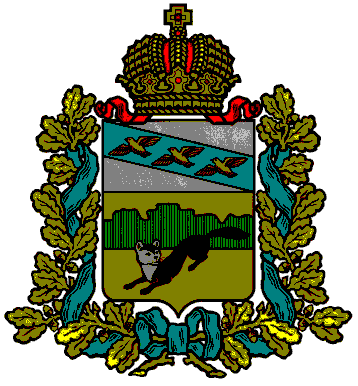 АДМИНИСТРАЦИЯБОЛЬШЕСОЛДАТСКОГО РАЙОНА КУРСКОЙ ОБЛАСТИП О С Т А Н О В Л Е Н И Е от ____05.03.2018____   с. Большое Солдатское        N ____120_______О внесении изменений в постановление Администрации Большесолдатского района Курской области от22.02.2013 г. №69 « О проверке достоверности и полноты сведений, представляемых лицами, поступающими на работу на должность руководителя муниципального  учреждения, и руководителями муниципальных учреждений    Администрации Большесолдатского района» Во изменение  постановления Администрации Большесолдатского района Курской области от22.02.2013 г. №69  «О проверке достоверности и полноты сведений, представляемых лицами, поступающими на работу на должность руководителя муниципального  учреждения, и руководителями муниципальных учреждений    Администрации Большесолдатского района» Администрация Большесолдатского района Курской области  ПОСТАНОВЛЯЕТ:1. Внести в Положение  о проверке достоверности и полноты сведений, представляемых лицами, поступающими на работу на должность руководителя муниципального  учреждения, и руководителями муниципальных учреждений    Администрации Большесолдатского района, утвержденного постановлением Администрацией Большесолдатского района Курской области от 22.02.2013г. № 69 изменение  изложив его в новой редакции (прилагается).Глава Большесолдатского районаКурской области                                                                                    В.П.Зайцев                                                                                                     УТВЕРЖДЕНО                                                                                постановлением Администрации                                                                                       Большесолдатского  района                                                                                                       Курской области                                                                                   от __05.03.2018 ___ №____120                                                                       Приложение                                                                                 к  постановлению Администрации                                                                                       Большесолдатского  района                                                                                                       Курской области                                                                                           от 22.02.2013г. № 69Положениео проверке достоверности и полноты сведений, представляемых лицами, поступающими на работу на должность руководителя муниципального  учреждения, и руководителями муниципальных учреждений    Администрации Большесолдатского района1.Положение о проверке достоверности и полноты сведений, представляемых лицами, поступающими на работу на должность руководителя муниципального  учреждения, и руководителями муниципальных учреждений    Администрации Большесолдатского района (далее - Положение), определяется порядок осуществлении  проверки  достоверности и полноты сведений о доходах, об имуществе и обязательствах имущественного характера, представляемых в  соответствии с постановлением Администрации Большесолдатского района Курской области от 22.02.2013г. № 69 «О проверке достоверности и полноты сведений, представляемых лицами, поступающими на работу на должность руководителя муниципального  учреждения, и руководителями муниципальных учреждений    Администрации Большесолдатского района»:гражданами, претендующими на замещение должностей руководителей муниципальных учреждений Большесолдатского района Курской области (далее - граждане);лицами, замещающими должности руководителей муниципальных учреждений Большесолдатского района Курской области.2. Проверка осуществляется по решению учредителя муниципального учреждения Большесолдатского района Курской области или лица, которому такие полномочия предоставлены учредителем,  кадровыми службами исполнительных органов муниципальной власти Большесолдатского района Курской области (далее - кадровые службы).3. Основанием для осуществлении проверки является информация, представленная в письменном виде в установленном порядке:правоохранительными органами, иными  государственными органами,  органами местного самоуправления и их должностными лицами;работниками подразделений кадровых служб муниципальных учреждений Большесолдатского района Курской области по профилактике коррупционных и иных правонарушений либо должностными лицами кадровых служб указанных органов, ответственными за работу по  профилактике коррупционных и иных правонарушений;постоянно действующими руководящими органами политических партий и зарегистрированных в соответствии с законами иных общероссийских общественных объединений, не являющихся политическими партиями;Общественной палатой  Курской области;общероссийскими средствами  массовой информации.4.Информация анонимного характера не может служить основанием для проверки.5. Проверка осуществляется в срок, не превышающий 60 дней со дня принятия решения о ее проведении. Срок проверки может быть продлен до 90 дней учредителем муниципального  учреждения или  лицом, которому такие  полномочия предоставлены учредителем.   6.При осуществлении проверки кадровые службы вправе:проводить беседу с гражданином или руководителем муниципального учреждения Большесолдатского района Курской области;изучать  представленные  гражданином или руководителем муниципального учреждения Большесолдатского района Курской области сведения  о доходах, об имуществе и обязательствах имущественного характера и дополнительные материалы;получать от гражданина или руководителя муниципального учреждения Большесолдатского района Курской области пояснения по предоставленным им сведениям о доходах, об имуществе и обязательствах имущественного характера и материалам. 7.Учредитель муниципального учреждения Большесолдатского  района Курской области или лицо, которому такие полномочия предоставлены учредителем, обеспечивает;Уведомление в письменной форме руководителя муниципального учреждения Большесолдатского района Курской области о начале в отношении него проверки – в течение  двух рабочих дней со дня принятия соответствующего решения;Информирование руководителя муниципального учреждения Большесолдатского района Курской области, в случае его обращения, о том, какие представленные им сведения, в пункте 1настоящего  Положения, подлежит правке, в течение семи рабочих дней со дня обращения, а при наличии уважительной причины – в срок, согласованный с указанным лицом.8. По окончании проверки учредитель муниципального учреждения Большесолдатского района Курской области или лицо, которому такие полномочия представлены учредителем, обязаны ознакомить руководителя муниципального учреждения Большесолдатского района Курской области с результатом  проверки.9. Руководитель муниципального учреждения Большесолдатского района Курской области в праве:давать пояснения в письменной форме в ходе проверки, а также по результатам проверки;представлять дополнительные материалы и давать по ним  пояснения в письменной форме.10. По результатам проверки учредитель муниципального учреждения Большесолдатского района Курской области или  лицо, которому такие полномочия представлены учредителем, принимает одно из следующих решений:о назначении гражданина на должность  муниципального руководителя Большесолдатского района Курской области;об отказе  гражданину в назначении на должность муниципального руководителя Большесолдатского района Курской области;о применении к руководителю муниципального учреждения Большесолдатского района Курской области мер дисциплинарной ответственности;           о предоставлении материалов проверки в соответствующую комиссию по соблюдению требований к служебному поведению муниципальных служащих Администрации Большесолдатского района, аппарата Представительного собрания Большесолдатского района, руководителей муниципальных учреждений Большесолдатского района и урегулированию конфликта интересов».11. При установлении в ходе проверки обстоятельств, свидетельствующих о наличии признаков преступления или административного  правонарушения, материалы об этом представляются в муниципальные  органы в соответствии с их компетенцией.12. Подлинники справок о доходах, об имуществе и обязательствах имущественного характера, а также материалы проверки, поступившие  к учредителю муниципального учреждения Большесолдатского района Курской области или лицу, которому такие полномочия предоставлены учредителем, приобщаются к личным делам.